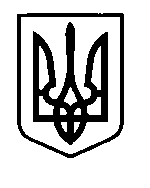 УКРАЇНАПрилуцька міська радаЧернігівська областьУправління освіти Про підсумки ІІ етапу Всеукраїнських учнівських олімпіад з навчальних предметів у 2018/2019 навчальному роціВідповідно до наказу Міністерства освіти і науки України від 02.08.2018    № 849 «Про проведення Всеукраїнських учнівських олімпіад і турнірів з навчальних предметів у 2018/2019 навчальному році», наказів Управління освіти і науки Чернігівської обласної державної адміністрації від 17.09.2018 № 289 «Про проведення І, ІІ та ІІІ етапів Всеукраїнських учнівських олімпіад з навчальних предметів у 2018/2019 навчальному році» та від 16.10.2018 № 315 «Про затвердження графіка ІІ етапу Всеукраїнських учнівських олімпіад з навчальних предметів», наказу управління освіти Прилуцької міської ради від 18.10.2018 року № 170 «Про проведення ІІ етапу Всеукраїнських учнівських олімпіад з навчальних предметів у 2018/2019 навчальному році» згідно з Положенням про Всеукраїнські учнівські олімпіади, турніри, конкурси з навчальних предметів, конкурси-захисти науково-дослідницьких робіт, олімпіади зі спеціальних дисциплін та конкурси фахової майстерності, затвердженим наказом Міністерства освіти і науки, молоді та спорту України від 22.09.2011 № 1099 та Правилами проведення в області І-ІІІ етапів Всеукраїнських учнівських олімпіад з навчальних предметів, затвердженими наказом Управління освіти і науки обласної державної адміністрації від 03.09.2012 № 353, протягом листопада-грудня 2018 року серед учнів закладів загальної середньої освіти міста був проведений ІІ етап Всеукраїнських учнівських олімпіад з навчальних предметів (далі ІІ (міський) етап)).Учасниками ІІ (міського) етапу стало 624 учнів, які вибороли 236 дипломів: І ступеня – 64, ІІ ступеня – 70, ІІІ ступеня – 102. Найкращі результати показали учні ЗОШ І-ІІІ ст. № 7, які отримали 49 дипломів, учні гімназії №5 імені В.А.Затолокіна – 40 дипломів, учні СШ І-ІІІ ст.№6 з поглибленим вивченням інформаційних технологій – 37 дипломів та учні гімназії №1 імені Г.Вороного – 30 дипломів. Слід відзначити учнівські команди ЗЗСО міста: ЗОШ І-ІІІ ст. № 13 імені Святителя Іоасафа Бєлгородського, яка отримала на 7 дипломів більше в порівнянні з попереднім 2017-2018 н.р. (2017-2018 н.р. – 5 дипломів). На 6 дипломів більше отримали учні ЗОШ І-ІІІ ст.№14 (2017-2018 н.р. – 13 дипломів). На 5 дипломів більше отримали учні ЗОШ І-ІІІ ст. №12 (2017-2018 н.р. 4 дипломи) та ЗОШ І-ІІІ ст. №3 імені Сергія Гордійовича Шовкуна  (2016-2017 н.р. – 3 дипломи). На 4 дипломи більше отримали учні ЗОШ І-ІІІ ст.№2 (2017-2018 н.р. – 5 дипломів) та учні ЗОШ І-ІІІ ст.№9 (2017-2018 н.р. – 8 дипломів). Учні ЗОШ І-ІІІ ст.№10  отримали 6 дипломів так як і в попередньому навчальному році (додаток 1).  На ІІ (міському) етапі не в повному складі були представлені команди учнів з математики, географії, фізики, правознавства, астрономії та економіки  із ЗОШ І-ІІІ ст. № 12; з математики, астрономії та економіки – ЗОШ І-ІІІ ст. № 13 імені Святителя Іоасафа Бєлгородського, з економіки ЗОШ І-ІІІ ст. № 2 та ЗОШ І-ІІІ ст. №3 ім.С.Г.Шовкуна. Основна причина неповного складу даних команд несвоєчасна заміна заявки адміністрацією даних закладів, недостатній рівень проведення І (шкільного) етапу предметних олімпіад, не залучення обдарованих учнів до змагань серед учнів старших (порівняно з класом фактичного навчання) класів у межах визначених вікових груп кожного навчального предмета (відповідно до п. 1.2. Положення про Всеукраїнські учнівські олімпіади). На підставі звітів журі з кожного предмету слід відмітити належну навчально-методичну роботу з обдарованими учнями у школах та гімназіях:№№ 1, 2, 3, 5, 6, 7, 10, 12, 14 – з української мови та літератури;№№ 2, 3, 5, 6, 7, 12, 13, 14 – з інформаційних технологій;№№ 1, 3, 5, 6, 7 – з фізики;№№ 1, 5, 6, 7, 10, 12, 13, 14 – з історії;№№ 1, 5, 6, 7, 9, 10, 13 – з правознавства;№№ 1, 5, 6, 7, 9, 14 – з інформатики;№№ 1, 2, 5 , 6, 7, 9, 10, 12, 13 – з біології;№№ 1, 3, 5, 6, 7 – з математики;№№ 1, 3, 5, 7, 9, 14 – з хімії; №№ 1, 2, 3, 6, 7 – з астрономії;№№ 1, 2, 5, 6, 7, 9, 10, 12, 14 – з географії;№№ 1, 5, 6, 7, 9, 14 – з економіки;№№ 1, 2, 5, 6, 7 – з екології;№ 13 – з німецької мови;№  6 – з французької мови;№№ 1, 5, 6, 7, 9, 12, 13, 14 – з англійської мови;№ 2, 6, 7 – з російської мови та літератури;№№ 1, 2, 3, 5, 6, 7, 9, 12, 13, 14 – з трудового навчання.По 3 дипломи у ІІ (міському) етапі олімпіад вибороли: учень 11 класу гімназії № 1 імені Георгія Вороного - Владіміров Артем (з фізики, математики, інформатики), учень 9 класу гімназії №1 імені Георгія Вороного - Клязника Дмитро (з фізики, математики та хімії);  учениця 10 класу ЗОШ І-ІІІ ст. № 3 ім.С.Г.Шовкуна - Нестеренко Катерина (з фізики, хімії та астрономії); учень 9 класу ЗОШ І-ІІІ ст.№7-Харечко Олександр (з фізики, математики та економіки); учень 10 класу гімназії №5 ім. В.А.Затолокіна - Швець Дмитро (з хімії, біології та трудового навчання); учень 11  класу ЗОШ І-ІІІ ступенів №14 Гузєв Андрій (з інформатики, інформаційних технологій та економіки).Найбільшу кількість учнів переможців ІІ етапу Всеукраїнських учнівських олімпіад з навчальних предметів підготували вчителі ЗОШ І-ІІІ ст. № 7 Бондаренко С.М. (з астрономії, інформатики та інформаційних технологій) – 8 переможців, Склярова В.Ю. (з фізики та економіки) – 7 переможців. По п’ять переможців мають Дерев’янко В.С. з хімії та екології, Пожарський Я.О. з інформатики та інформаційних технологій (гімназія №5 ім. Віктора Андрійовича Затолокіна),  Газарян Л.І. з економіки та географії ( гімназія №1 ім.Георгія Вороного); по чотири переможця мають Пономаренко В.Б. з економіки та географії та Куліненко Н.В. з історії (СШ І-ІІІ ст.№6 з поглибленим вивченням інформаційних технологій), Губар Н.А. з хімії, (ЗОШ І-ІІІ ст. № 7), Бойко С.В. з хімії, біології та екології (гімназія №1 імені Георгія Вороного), Дубогай Г.М. з фізики та астрономії (ЗОШ І-ІІІ ст..№3 ім. Сергія Гордійовича Шовкуна), Гребінь В.М. з економіки, географії та біології (ЗОШ І-ІІІ ст.№9) та Чайка І.В. з англійської і німецької мови (ЗОШ І-ІІІ ст.№13 ім.Святителя Іоасафа Бєлгородського).  Найважчими у виконанні для учнів ЗЗСО міста виявилися завдання олімпіад з інформаційних технологій (8,9, 10  класи), історії (8, 9, 10 класи), математики (6, 7, 8, 9, 10, 11 класи), інформатики (8,9,10 класи), хімії (8, 9, 10, 11 класи),фізики (7, 8, 9, 10, 11 класи), географії (8,10 класи), економіки (10, 11 класи), біології (10, 11 класи), з правознавства (10, 11 класи), з астрономії (10, 11 класи) переважна кількість учасників яких не набрала третини від максимально можливої кількості балів.Виходячи із вищезазначеного,НАКАЗУЮ:Визнати переможцями ІІ етапу Всеукраїнських учнівських олімпіад з навчальних предметів учнів, які вибороли дипломи І, ІІ та ІІІ ступенів (додаток 2).Нагородити дипломами управління освіти Прилуцької міської ради учнів переможців ІІ етапу Всеукраїнських учнівських олімпіад з навчальних предметів.Оголосити подяку вчителям, що підготували переможців ІІ етапу Всеукраїнських учнівських олімпіад з навчальних предметів. (додаток 2).Затвердити склад команд ІІІ етапу Всеукраїнських учнівських олімпіад з навчальних предметів (додаток 3).Директорам ЗЗСО:Проаналізувати результати участі учнів закладів загальної середньої освіти у ІІ (міському) етапі олімпіад.Довести даний наказ до відома всіх членів педагогічного та учнівського колективів.Директорам ЗЗСО№№ 2, 3, 12, 13 (Хомич В.Ф., Самусенко О.М., Пилипенко Т.В., Калюжному В.М.) проаналізувати проведення та результативність І (шкільного) етапу Всеукраїнських учнівських олімпіад з навчальних предметів та виявити причини неповного складу учнівських команд на ІІ(міському) етапі олімпіад з метою недопущення їх в наступному навчальному році.Міському методичному центру (Чернякова С.М.):Забезпечити участь учнів-переможців ІІ етапу Всеукраїнських учнівських олімпіад з навчальних предметів в ІІІ етапі Всеукраїнських учнівських олімпіад з навчальних предметів. (додаток 4). Відрядити вчителів, які є членами журі ІІІ етапу Всеукраїнських учнівських олімпіад з навчальних предметів, в місто Чернігів для участі у роботі журі (додаток 5).Призначити керівниками учнівських команд і відповідальними за збереження життя та здоров’я дітей в дорозі і під час проведення ІІІ етапу Всеукраїнських учнівських олімпіад з навчальних предметів вчителів закладів загальної середньої освіти (додаток 6).Контроль за виконанням наказу покласти на заступника начальника управління освіти Ходюк В.Г.Начальник управління освіти							С.М.ВОВКПідготував:		            Т.В.Клименко			                       	Погодженоюрисконсульт:	             Д.В.БондаренкоДодаток № 1до наказу управління освіти від 14.12.2018 року № 215Кількість дипломів ІІ етапуВсеукраїнських олімпіад з навчальних предметівДодаток № 2до наказу управління освіти від 14.12.2018 року №215 Результати ІІ етапу Всеукраїнських учнівських олімпіад з навчальних предметів2018/2019 навчальний рік Додаток № 3до наказу управління освіти від 14.12.2018 року №215  Склад команд ІІІ етапу Всеукраїнських учнівських олімпіад з навчальних предметівДодаток № 4до наказу управління освіти від 14.12.2018 року № 215 ГРАФІК проведення ІІІ етапу Всеукраїнських олімпіад з навчальних предметівПримітка: - реєстрація учасників олімпіад проводиться з 8.30 до 9.30; - олімпіада із трудового навчання (технологій) – із 8.00 до 9.00  у загальноосвітній спеціалізованій школі  І-ІІІ ступенів фізико-математичного профілю № 12 м.Чернігова (вул. Доценка, 22).За інформацією щодо проведення олімпіад із інформатики та інформаційних технологій звертатись за телефонами: 67-71-21 – Ячний Г.М, завідувач відділу природничо-математичних дисциплін ЧОІППО імені К.Д. Ушинського; методисти відділу Баранова О.Є. (м.т. 093-045-45-65), Смірнова О.М. (м.т. 068-092-98-23).ГРАФІК  проведення відбірково-тренувальних зборів до ІV етапу Всеукраїнських учнівських олімпіад із навчальних предметівДодаток № 5до наказу управління освіти від 14.12.2018 року № 215    Список учителів ЗЗСО, членів журі ІІІ етапу Всеукраїнських олімпіад з навчальних предметів Додаток № 6до наказу управління освіти від 14.12.2018 року № 215 Вчителі-керівники учнівських команд ІІІ етапуВсеукраїнських олімпіад з навчальних предметів 14 грудня 2018 р.НАКАЗм. Прилуки№ 215ЗЗСО.ДипломІ ступеняДипломІІ ступеняДипломІІІ ступеняВсього Дипломів 2018-2019 н.рВсього Дипломів 2017-2018 н.рВсього Дипломів 2016-2017 н.р.Всього Дипломів 2015-2016 н.р.Всього Дипломів 2014-2015н.р.Гімназія № 112993033332531ЗОШ № 212695334ЗОШ № 3-58138294Гімназія № 5141794036394336СШ № 6109183725302520ЗОШ № 722161149  39383725ЗОШ № 9-3912881313ЗОШ № 10--666502ЗОШ № 1212694454ЗОШ № 13237125972ЗОШ № 142413191311127ВСЬОГО6468100236182182179148№ п/пП.І.Б. учня переможця ІІ туру учнівських олімпіадП.І.Б. учня переможця ІІ туру учнівських олімпіадПредметКласЗЗСОДипломП.І.Б. вчителя який підготував учня-переможця ІІ етапуБерлінська Анна АртурівнаБерлінська Анна АртурівнаУкраїнська мова та література 7ЗОШ І-ІІІ ст.№ 71Федоренко Л.М.Мінченко Ангеліна ЮріївнаМінченко Ангеліна ЮріївнаУкраїнська мова та література 7Гімназія №12Зленко Ю.М.Чередниченко Марія АндріївнаЧередниченко Марія АндріївнаУкраїнська мова та література 7Гімназія №53Романченко О.С.Дядюра Вікторія ОлегівнаДядюра Вікторія ОлегівнаУкраїнська мова та література 7ЗОШ І-ІІІ ст.№103Минка В.М.Охріменко Валерія ВікторівнаОхріменко Валерія ВікторівнаУкраїнська мова та література 7ЗОШ І-ІІІ ст..№143Мосієнко І.М.Лугініна Анна ВіталіївнаЛугініна Анна ВіталіївнаУкраїнська мова та література 8Гімназія №51Бойко Н.В.Гавриш Діана АндріївнаГавриш Діана АндріївнаУкраїнська мова та література 8ЗОШ І-ІІІ ст.№72Редька Л.М.Крицька Юлія ВіталіївнаКрицька Юлія ВіталіївнаУкраїнська мова та література 8Гімназія №12Ліпіна Н.М.Тютюнник Анастасія ОлександрівнаТютюнник Анастасія ОлександрівнаУкраїнська мова та література 8СШ І-ІІІ ст. № 63Мусієнко Л.А.Ляшова Анна ЄвгенівнаЛяшова Анна ЄвгенівнаУкраїнська мова та література 8ЗОШ І-ІІІ ст.№143Тіпікіна В.В.Журавльова Вікторія ВячеславівнаЖуравльова Вікторія ВячеславівнаУкраїнська мова та література 8ЗОШ І-ІІІ ст..№123Хамко О.О.Скляр Ангеліна АндріївнаСкляр Ангеліна АндріївнаУкраїнська мова та література 9ЗОШ І-ІІІ ст..№71Скиба Н.В.Мущерова Руслана ВолодимирівнаМущерова Руслана ВолодимирівнаУкраїнська мова та література 9Гімназія №52Левченко В.І.Радченко Єлизавета СергіївнаРадченко Єлизавета СергіївнаУкраїнська мова та література 9ЗОШ І-ІІІ ст..№23Мізікіна Л.М.Петрик Валерія ВолодимирівнаПетрик Валерія ВолодимирівнаУкраїнська мова та література 9СШ І-ІІІ ст. № 63Самотескул Н.В.Дідик Єлизавета ВячеславівнаДідик Єлизавета ВячеславівнаУкраїнська мова та література 9ЗОШ І-ІІІ ст.№33Ожгихіна С.В.Аблясова Анна СергіївнаАблясова Анна СергіївнаУкраїнська мова та література 10СШ І-ІІІ ст.№61Янко О.В.Лучка Катерина РоманівнаЛучка Катерина РоманівнаУкраїнська мова та література 10Гімназія №52Левченко В.І.Коробка Артем ВолодимировичКоробка Артем ВолодимировичУкраїнська мова та література 10Гімназія №13Гайдаєнко Ю.А.Рязанова Ганна ВікторівнаРязанова Ганна ВікторівнаУкраїнська мова та література 10ЗОШ І-ІІІ ст.№73Федоренко Л.М.Росохацька Марина ОлександрівнаРосохацька Марина ОлександрівнаУкраїнська мова та література 10ЗОШ І-ІІІ ст.№143Мосієнко І.М.Дорошенко Анастасія АнатоліївнаДорошенко Анастасія АнатоліївнаУкраїнська мова та література 11Гімназія №51Лоза Н.В.Бойко Н.В.Степашко Вікторія АндріївнаСтепашко Вікторія АндріївнаУкраїнська мова та література 11ЗОШ І-ІІІ ст.№142Мосієнко І.М.Прохорська Олександра СергіївнаПрохорська Олександра СергіївнаУкраїнська мова та література 11ЗОШ І-ІІІ ст.№73Бойко О.В.Панічевська Анжела ЮріївнаПанічевська Анжела ЮріївнаУкраїнська мова та література 11ЗОШ І-ІІІ ст.№123Бржевська Е.В.Мазуренко Анна АндріївнаМазуренко Анна АндріївнаУкраїнська мова та література 11ЗОШ І-ІІІ ст.№33Ожгихіна С.В.Скороход Анастасія ЮріївнаСкороход Анастасія ЮріївнаІсторія8ЗОШ І-ІІІ ст.№71Воробйова Н.О.Ткаченко Анастасія АндріївнаТкаченко Анастасія АндріївнаІсторія8СШ І-ІІІ ст. № 62Куліненко Н.В.Козленко Роман ДенисовичКозленко Роман ДенисовичІсторія8СШ І-ІІІ ст..№63Куліненко Н.В.Ведмідський Данило ВіталійовичВедмідський Данило ВіталійовичІсторія9СШ І-ІІІ ст..№61Куліненко Н.В.Волвенко Антон МаксимовичВолвенко Антон МаксимовичІсторія9ЗОШ І-ІІІ ст. № 72Недобор Т.М.Мущерова Руслана ВолодимирівнаМущерова Руслана ВолодимирівнаІсторія9Гімназія №53Рудяща Л.П.Скрибченко Ярослав ВалентиновичСкрибченко Ярослав ВалентиновичІсторія9ЗОШ І-ІІІ ст.№103Ребенок Л.А.Власенко Вероніка ВалеріївнаВласенко Вероніка ВалеріївнаІсторія10Гімназія №11Юзвик Л.О.Колодуб Олександр СергійовичКолодуб Олександр СергійовичІсторія10ЗОШ І-ІІІ ст.№72Мандзюк О.В.Сидоренко Андрій СергійовичСидоренко Андрій СергійовичІсторія11ЗОШ І-ІІІ ст.№71Мандзюк О.В.Федорець Анна АнатоліївнаФедорець Анна АнатоліївнаІсторія11ЗОШ І-ІІІ ст. № 122Голіненко О.П.Трейзуб Тетяна ОлександрівнаТрейзуб Тетяна ОлександрівнаІсторія11ЗОШ І-ІІІ ст.№143Рудик Ж.М.Кондрашкін Владислав ВолодимировичКондрашкін Владислав ВолодимировичІсторія11СШ І-ІІІ ст.№63Куліненко Н.В.Величко Дарина ОлександрівнаВеличко Дарина ОлександрівнаІсторія11ЗОШ І-ІІІ ст.№133Барабаш А.Г.Касьян Артем ОлеговичКасьян Артем ОлеговичФізика7Гімназія № 51Сич О.О.Коваленко Олксандр СергійовичКоваленко Олксандр СергійовичФізика7ЗОШ І-ІІІ ст.№32Дубогай Г.М.Левадна Марина ВладиславівнаЛевадна Марина ВладиславівнаФізика7СШ І-ІІІ ст. № 63Влахно Н.О.Люлька Владислав СергійовичЛюлька Владислав СергійовичФізика8ЗОШ І-ІІІ ст. № 71Склярова В.Ю.Копчалюк Мар’ян ЮрійовичКопчалюк Мар’ян ЮрійовичФізика8Гімназія №52Купрій В.В.Клязника Дмитро ВолодимировичКлязника Дмитро ВолодимировичФізика9Гімназія №11Полоз В.В.Харечко Олександр ІвановичХаречко Олександр ІвановичФізика9ЗОШ І-ІІІ ст..№72Склярова В.Ю.Рудоміна Марина ВолодимирівнаРудоміна Марина ВолодимирівнаФізика10ЗОШ І-ІІІ ст.№71Склярова В.Ю.Нестеренко Катерина ВадимівнаНестеренко Катерина ВадимівнаФізика10ЗОШ І-ІІІ ст.№32Дубогай Г.М.Владіміров Артем ОлексійовичВладіміров Артем ОлексійовичФізика11Гімназія №11Хомич О.А.Богдан Роман РомановичБогдан Роман РомановичФізика11ЗОШ І-ІІІ ст. № 72Склярова В.Ю.Павліченко Дмитро ВікторовичПавліченко Дмитро ВікторовичФізика11ЗОШ І-ІІІ ст.№33Дубогай Г.М.Рогальова Вероніка ОлександрівнаРогальова Вероніка ОлександрівнаМатематика6Гімназія № 11Минка Г.В.Кузьменко Микита СергійовичКузьменко Микита СергійовичМатематика6ЗОШ І-ІІІ ст.№72Пожарська Н.О.Багній Єлизавета ІгорівнаБагній Єлизавета ІгорівнаМатематика6СШ І-ІІІ ст.№63Чірва О.В.Марусич Оксана ОлегівнаМарусич Оксана ОлегівнаМатематика6ЗОШ І-ІІІ ст.№33Руденко В.М.Холод Андрій ВолодимировичХолод Андрій ВолодимировичМатематика7ЗОШ І-ІІІ ст. № 71Данильченко В.М.Буслюк Дарина СергіївнаБуслюк Дарина СергіївнаМатематика7СШ І-ІІІ ст.№62Кривошей І.О.Люлька Владислав СергійовичЛюлька Владислав СергійовичМатематика8ЗОШ І-ІІІ ст. № 71Данильченко В.М.Боровков Іван ІгоровичБоровков Іван ІгоровичМатематика9Гімназія №51Тимошенко І.Л.Клязника Дмитро ВолодимировичКлязника Дмитро ВолодимировичМатематика9Гімназія №12Покідько О.Г.Харечко Олександр ІвановичХаречко Олександр ІвановичМатематика9ЗОШ І-ІІІ ст.№73Зуб О.В.Волошин Михайло ОлександровичВолошин Михайло ОлександровичМатематика9СШ І-ІІІ ст..№63Кривошей І.О.Царук Павло ВолодимировичЦарук Павло ВолодимировичМатематика10ЗОШ І-ІІІ ст.№71Зуб В.В.Михайлюк Анастасія ОлегівнаМихайлюк Анастасія ОлегівнаМатематика10Гімназія №52Бондаренко Г.Б.Владіміров Артем ОлексійовичВладіміров Артем ОлексійовичМатематика11Гімназія №11Журба Т.А.Линник Анастасія ОлександрівнаЛинник Анастасія ОлександрівнаМатематика11ЗОШ І-ІІІ ст.№72Зуб О.В.Білич Мілана СергіївнаБілич Мілана СергіївнаГеографія8Гімназія №51Ісько О.О.Улянич Артем ВіталійовичУлянич Артем ВіталійовичГеографія8СШ І-ІІІ ст.№62Пономаренко В.Б.Пашкурова Анастасія СергіївнаПашкурова Анастасія СергіївнаГеографія8ЗОШ І-ІІІ ст. № 103Гапон Н.В.Нікітченко Вероніка АндріївнаНікітченко Вероніка АндріївнаГеографія8ЗОШ І-ІІІ ст.№23Чемерис Н.М.Петрик Вікторія ВолодимирівнаПетрик Вікторія ВолодимирівнаГеографія8ЗОШ І-ІІІ ст.№93Гребінь В.М.Волошин Михайло ОлександровичВолошин Михайло ОлександровичГеографія9СШ І-ІІІ ст. № 61Рілова Л.О.Ворчак Анастасія ЮріївнаВорчак Анастасія ЮріївнаГеографія9Гімназія №52Ісько О.О.Василенко Ангеліна ОлександрівнаВасиленко Ангеліна ОлександрівнаГеографія9ЗОШ І-ІІІ ст.№93Гребінь В.М.Юрченко Алла ВолодимирівнаЮрченко Алла ВолодимирівнаГеографія9ЗОШ І-ІІІ ст..№103Гапон Н.В.Бобошко Богдан ЮрійовичБобошко Богдан ЮрійовичГеографія9Гімназія №13Макарова Л.Г.Хорт Дар’я СергіївнаХорт Дар’я СергіївнаГеографія9ЗОШ І-ІІІ ст.№23Чемерис Н.М.Гордієнко Владислав СергійовичГордієнко Владислав СергійовичГеографія10Гімназія №11Газарян Л.І.Копка Павло ПетровичКопка Павло ПетровичГеографія10Гімназія №52Ісько О.О.Скудний Кирило ОлександровичСкудний Кирило ОлександровичГеографія10СШ І-ІІІ ст.№63Рілова Л.О.Касьян Андрій ВолодимировичКасьян Андрій ВолодимировичГеографія10ЗОШ І-ІІІ ст.№143Кривошей Л.Ф.Рязанова Ганна ВікторівнаРязанова Ганна ВікторівнаГеографія10ЗОШ І-ІІІ ст.№73Дуденок Т.М.Компанченко Катерина ЮріївнаКомпанченко Катерина ЮріївнаГеографія11Гімназія №51Ісько М.П.Кузнецова Анастасія ГригорівнаКузнецова Анастасія ГригорівнаГеографія11СШ І-ІІІ ст.№62Рілова Л.О.Межуєв Максим ДмитровичМежуєв Максим ДмитровичГеографія11Гімназія №13Газарян Л.І.Євмещенко Владислав ЮрійовичЄвмещенко Владислав ЮрійовичГеографія11ЗОШ І-ІІІ ст.№123Мусієнко Н.А.Позднякова Валерія АнатоліївнаПозднякова Валерія АнатоліївнаГеографія11ЗОШ І-ІІІ ст.№143Кривошей Л.Ф.Телух Анастасія ПавлівнаТелух Анастасія ПавлівнаБіологія8Гімназія №51Пащенко С.О.Брухно Вадим АнатолійовичБрухно Вадим АнатолійовичБіологія8Гімназія № 12Бойко С.В.Трухан Дар’я Андріївна Трухан Дар’я Андріївна Біологія8СШ І-ІІІ ст. № 62Хобот Г.В.Захарченко Анна ВадимівнаЗахарченко Анна ВадимівнаБіологія8ЗОШ І-ІІІ ст..№23Ворона К.М.Іванов Андрій АндрійовичІванов Андрій АндрійовичБіологія8ЗОШ І-ІІІ ст.№133Бойко Л.Д.Шебанов Олексій ВолодимировичШебанов Олексій ВолодимировичБіологія9Гімназія №11Сідько С.М.Герасименко Валерія ОлександрівнаГерасименко Валерія ОлександрівнаБіологія9Гімназія № 52Пащенко С.О.Карпенко Катерина ВалеріївнаКарпенко Катерина ВалеріївнаБіологія9ЗОШ І-ІІІ ст..№93Скорина Т.В.Куницький Олександр ВолодимировичКуницький Олександр ВолодимировичБіологія9ЗОШ І-ІІІ ст. № 103Юрченко Ю.М.Кисіль Аліна ОлегівнаКисіль Аліна ОлегівнаБіологія9ЗОШ І-ІІІ ст.№133Бойко Л.Д.Гоголь Денис ОлеговичГоголь Денис ОлеговичБіологія10СШ І-ІІІ ст. № 61Хобот Г.В.Швець Дмитро ОлександровичШвець Дмитро ОлександровичБіологія10Гімназія №52Жилкіна Т.І.Пушкаренко Дар’я СтаніславівнаПушкаренко Дар’я СтаніславівнаБіологія10ЗОШ І-ІІІ ст.№73Тарасенко Ю.А.Цигура Ольга ЮріївнаЦигура Ольга ЮріївнаБіологія11Гімназія №51Жилкіна Т.І.Коротун Андрій ОлександровичКоротун Андрій ОлександровичБіологія11ЗОШ І-ІІІ ст.№92Гребінь В.М.Сердюк Володимир КостянтиновичСердюк Володимир КостянтиновичБіологія11Гімназія №13Бойко С. В.Панічевська Анжела ЮріївнаПанічевська Анжела ЮріївнаБіологія11ЗОШ І-ІІІ ст.№123Ходоса В.П.Падалка Олексій ОлексійовичПадалка Олексій ОлексійовичХімія7Гімназія № 11Глушак Г.П.Кравчина Аліна ОлегівнаКравчина Аліна ОлегівнаХімія7ЗОШ І-ІІІ ст. № 72Губар Н.А.Касьян Артем ОлеговичКасьян Артем ОлеговичХімія7Гімназія № 53Деревянко В.С.Гуменна Катерина ЮріївнаГуменна Катерина ЮріївнаХімія7ЗОШ І-ІІІ ст.№143Желіба Л.І.Захаров Сергій ЮрійовичЗахаров Сергій ЮрійовичХімія7ЗОШ І-ІІІ ст.№93Скорина Т.В.Ширніна Анна ПавлівнаШирніна Анна ПавлівнаХімія8Гімназія №11Бойко С.В.Забейда Надія ВолодимирівнаЗабейда Надія ВолодимирівнаХімія8ЗОШ І-ІІІ ст..№92Скорина Т.В.Януш Дмитро СергійовичЯнуш Дмитро СергійовичХімія8ЗОШ І-ІІІ ст.№73Губар Н.А.Клязника Дмитро ВолодимировичКлязника Дмитро ВолодимировичХімія9Гімназія №11Глушак Г.П.Ворчак Анастасія ЮріївнаВорчак Анастасія ЮріївнаХімія9Гімназія №52Деревянко В.С.Завада Дар’я МиколаївнаЗавада Дар’я МиколаївнаХімія9ЗОШ І-ІІІ ст..№143Желіба Л.І.Філозоп Денис ВалерійовичФілозоп Денис ВалерійовичХімія10ЗОШ І-ІІІ ст.№71Губар Н.А.Швець Дмитро ОлександровичШвець Дмитро ОлександровичХімія10Гімназія №52Деревянко В.С.Нестеренко Катерина ВадимівнаНестеренко Катерина ВадимівнаХімія10ЗОШ І-ІІІ ст.№33Васько В.В.Герасименко Віталій АндрійовичГерасименко Віталій АндрійовичХімія11ЗОШ І-ІІІ ст..№71Губар Н.А.Волкова Валерія ТимофіївнаВолкова Валерія ТимофіївнаХімія11Гімназія №52Деревянко В.С.Позднякова Валерія АнатоліївнаПозднякова Валерія АнатоліївнаХімія11ЗОШ І-ІІІ ст.№143Желіба Л.І.Злобін Дмитро ОлексійовичЗлобін Дмитро ОлексійовичТрудове навчання9CШ І-ІІІ ст. № 61Колесник О.В.Носенко Максим ВалентиновичНосенко Максим ВалентиновичТрудове навчання9ЗОШ І-ІІІ ст. № 142Черненко Ю.В.Ткаченко Максим ВолодимировичТкаченко Максим ВолодимировичТрудове навчання9ЗОШ І-ІІІ ст. № 33Науменко В.М.Бульба Артем ОлександровичБульба Артем ОлександровичТрудове навчання9ЗОШ І-ІІІ ст. № 93Череп А.В.Савчук Ілля ІллічСавчук Ілля ІллічТрудове навчання9ЗОШ І-ІІІ ст. № 123Лозовий В.Б.Торбін Едуард ВолодимировичТорбін Едуард ВолодимировичТрудове навчання11ЗОШ І-ІІІ ст..№141Черненко Ю.В.Гальченко Олександр МиколайовичГальченко Олександр МиколайовичТрудове навчання11ЗОШ І-ІІІ ст.№32Науменко В.М. Паламарчук Олег ІгоровичПаламарчук Олег ІгоровичТрудове навчання11СШ І-ІІІ ст.№63Шевель О.С.Швець Дмитро ОлександровичШвець Дмитро ОлександровичТрудове навчання11Гімназія №53Правдивець М.М.Яковенко Владислав ОлександровичЯковенко Владислав ОлександровичТрудове навчання11ЗОШ І-ІІІ ст.№133Хахно В.П.Ковальчук Анастасія ІванівнаКовальчук Анастасія ІванівнаОбслуговуюча праця9СШ І-ІІІ ст. № 61Дротянко Н.В.Трохимець Анастасія ДмитрівнаТрохимець Анастасія ДмитрівнаОбслуговуюча праця9ЗОШ І-ІІІ ст.№132Соболь О.П.Андреєва Євгенія АнатоліївнаАндреєва Євгенія АнатоліївнаОбслуговуюча праця9ЗОШ І-ІІІ ст. 23Соболь О.П.Охріменко Ірина МаксимівнаОхріменко Ірина МаксимівнаОбслуговуюча праця9Гімназія №13Ніколенко С.В.Бородай Ксенія ОлексіївнаБородай Ксенія ОлексіївнаОбслуговуюча праця9ЗОШ І-ІІІ ст.№33Марченко В.Г.Карабан Катерина ІгорівнаКарабан Катерина ІгорівнаОбслуговуюча праця11СШ І-ІІІ ст..№61Дротянко Н.В.Янко Анна ВіталіївнаЯнко Анна ВіталіївнаОбслуговуюча праця11ЗОШ І-ІІІ ст.№32Марченко В.Г.Рудковська Анна АндріївнаРудковська Анна АндріївнаОбслуговуюча праця11ЗОШ І-ІІІ ст.№73Гіль Н.І.Стригун Руслана ОлегівнаСтригун Руслана ОлегівнаОбслуговуюча праця11ЗОШ І-ІІІ ст.№93Бих Є.М.Пришиба Анастасія ОлександрівнаПришиба Анастасія ОлександрівнаОбслуговуюча праця11Гімназія №53Чепурна О.А.Чудіков Денис ВалерійовичЧудіков Денис ВалерійовичЕкологія10Гімназія № 51Деревянко В.С.Жилкіна Т.І.Пушкаренко Дар’я СтаніславівнаПушкаренко Дар’я СтаніславівнаЕкологія10ЗОШ І-ІІІ ст. № 72Тарасенко Ю.А.Кияшко Єлизавета АнатоліївнаКияшко Єлизавета АнатоліївнаЕкологія11ЗОШ І-ІІІ ст..№21Мосціпан Н.В.Логінов Владислав ОлександровичЛогінов Владислав ОлександровичЕкологія11СШ І-ІІІ ст..№62Калюжна Л.А.Помігуєва Тетяна ОлександрівнаПомігуєва Тетяна ОлександрівнаЕкологія11Гімназія №13Бойко С.В.Рудоміна Марина ВолодимирівнаРудоміна Марина ВолодимирівнаАстрономія10ЗОШ І-ІІІ ст. № 71Бондаренко С.М.Нестеренко Катерина ВадимівнаНестеренко Катерина ВадимівнаАстрономія10ЗОШ І-ІІІ ст. № 32Дубогай Г.М.Богдан Роман РомановичБогдан Роман РомановичАстрономія11ЗОШ І-ІІІ ст. № 71Бондаренко С.М.Нерослик Максим ЄвгеновичНерослик Максим ЄвгеновичАстрономія11Гімназія №12Полоз В.В.Мірошніченко Марина ОлександрівнаМірошніченко Марина ОлександрівнаРосійська мова та література9СШ І-ІІІ ст. № 61Страх Л.М.Радченко Єлизавета СергіївнаРадченко Єлизавета СергіївнаРосійська мова та література9ЗОШ І-ІІІ ст. № 22Плаван Н.М.Кравченко Юрій ЮрійовичКравченко Юрій ЮрійовичРосійська мова та література10ЗОШ І-ІІІ ст..№71Миколенко О.М.Блудова Карина ОлександрівнаБлудова Карина ОлександрівнаРосійська мова та література10СШ І-ІІІ ст. № 62Гладка Л.П.Філіппова Євгенія АндріївнаФіліппова Євгенія АндріївнаРосійська мова та література11ЗОШ І-ІІІ ст.№71Миколенко О.М.Денисенко Денис ОлександровичДенисенко Денис ОлександровичЕкономіка9Гімназія №11Газарян Л.І.Харечко Олександр ІвановичХаречко Олександр ІвановичЕкономіка9ЗОШ І-ІІІ ст. №72Склярова В.Ю.Тютюнник Анастасія ОлександрівнаТютюнник Анастасія ОлександрівнаЕкономіка9СШ І-ІІІ ст. № 63Пономаренко В.Б.Дорошенко Алісія ЮріївнаДорошенко Алісія ЮріївнаЕкономіка9Гімназія №53Ісько М.П.Царук Павло ВолодимировичЦарук Павло ВолодимировичЕкономіка10ЗОШ І-ІІІ ст. № 71Склярова В.Ю.Гордієнко Владислав СергійовичГордієнко Владислав СергійовичЕкономіка10Гімназія №12Газарян Л.І.Гоголь Денис ОлеговичГоголь Денис ОлеговичЕкономіка10СШ І-ІІІ ст. № 63Пономаренко В.Б.Дядя Дарина ЄвгенівнаДядя Дарина ЄвгенівнаЕкономіка11ЗОШ І-ІІІ ст. № 71Склярова В.Ю.Гузєв Андрій ОлександровичГузєв Андрій ОлександровичЕкономіка11ЗОШ І-ІІІ ст. № 142Кривошей Л.Ф.Паламарчук Олег ІгоровичПаламарчук Олег ІгоровичЕкономіка11СШ І-ІІІ ст. № 63Пономаренко В.Б.Перніков Ігор ОлеговичПерніков Ігор ОлеговичЕкономіка11ЗОШ І-ІІІ ст.№93Гребінь В.М.Межуєв Максим ДмитровичМежуєв Максим ДмитровичЕкономіка11Гімназія №13Газарян Л.І.Метіль Денис ОлександровичМетіль Денис ОлександровичІнформатика8Гімназія № 51Пожарський Я.О.Боровков Іван ІгоровичБоровков Іван ІгоровичІнформатика9Гімназія № 51Пожарський Я.О.Карнаух Іван ВладиславовичКарнаух Іван ВладиславовичІнформатика9ЗОШ І-ІІІ ст. № 72Бондаренко С.М.Михайлюк Анастасія ОлегівнаМихайлюк Анастасія ОлегівнаІнформатика10Гімназія № 51Пожарський Я.О.Бабко Антон СтаніславовичБабко Антон СтаніславовичІнформатика10ЗОШ І-ІІІ ст. № 72Бондаренко С.М.Аблясова Анна СергіївнаАблясова Анна СергіївнаІнформатика10СШ І-ІІІ ст.№63Бурдюг С.В.Шуляк Борис ОлександровичШуляк Борис ОлександровичІнформатика11ЗОШ І-ІІІ ст. № 71Бондаренко С.М.Прохорська Олександра СергіївнаПрохорська Олександра СергіївнаІнформатика11ЗОШ І-ІІІ ст. № 72Зуб В.В.Владіміров Артем ОлексійовичВладіміров Артем ОлексійовичІнформатика11Гімназія № 12Каревін М.С.Гузєв Андрій ОлександровичГузєв Андрій ОлександровичІнформатика11ЗОШ І-ІІІ ст. № 143Єрмак О.А.Перніков Ігор ОлеговичПерніков Ігор ОлеговичІнформатика11ЗОШ І-ІІІ ст.№93Скоблик Н.В.Перепелиця Анастасія СергіївнаПерепелиця Анастасія СергіївнаІнформаційні технології8Гімназія № 51Пожарський Я.О.Антипенко Володимир АнтоновичАнтипенко Володимир АнтоновичІнформаційні технології8ЗОШ І-ІІІ ст..№22Бондаренко А.О.Бартош Сергій ОлександровичБартош Сергій ОлександровичІнформаційні технології8СШ І-ІІІ ст. № 62Ведмідська Н.В.Барнаш Іван ДмитровичБарнаш Іван ДмитровичІнформаційні технології8ЗОШ І-ІІІ ст..№73Бондаренко С.М.Трохимець Анастасія ДмитрівнаТрохимець Анастасія ДмитрівнаІнформаційні технології8ЗОШ І-ІІІ ст..№133Коробка О.І.Містюк Катерина СергіївнаМістюк Катерина СергіївнаІнформаційні технології9Гімназія № 5 1Пожарський Я.О.Кумейко Анастасія ОлександрівнаКумейко Анастасія ОлександрівнаІнформаційні технології9Гімназія №52Болотненко С.В.Бабко Антон СтаніславовичБабко Антон СтаніславовичІнформаційні технології9ЗОШ І-ІІІ ст..№72Бондаренко С.М.Овчаренко Юлія МиколаївнаОвчаренко Юлія МиколаївнаІнформаційні технології9СШ І-ІІІ ст..№63Кривенко П.А.Заболотін Андрій ОлександровичЗаболотін Андрій ОлександровичІнформаційні технології9ЗОШ І-ІІІ ст.№33Клименко С.В.Єрмак Наталія ОлегівнаЄрмак Наталія ОлегівнаІнформаційні технології9ЗОШ І-ІІІ ст..№143Єрмак О.А.Чалий Віталій ВячеславовичЧалий Віталій ВячеславовичІнформаційні технології10Зош І-ІІІ ст..№121Лозовий В.Б. Шмагель Назар АндрійовичШмагель Назар АндрійовичІнформаційні технології10Гімназія №52Болотненко С.В.Ковнацький Денис ОлеговичКовнацький Денис ОлеговичІнформаційні технології10ЗОШ І-ІІІ ст.№72Мартищенко В.О.Ващенко Максим ОлеговичВащенко Максим ОлеговичІнформаційні технології10Гімназія №13Ліпін В.П.Кривошеєнко Ілона ІгорівнаКривошеєнко Ілона ІгорівнаІнформаційні технології10СШ І-ІІІ ст.№63Кривенко П.А.Катренко Євген СергійовичКатренко Євген СергійовичІнформаційні технології11СШ І-ІІІ ст.№61Бурдюг С.В.Гузєв Андрій ОлександровичГузєв Андрій ОлександровичІнформаційні технології11ЗОШ І-ІІІ ст.№142Єрмак О.А.Грицаненко Андрій ОлександровичГрицаненко Андрій ОлександровичІнформаційні технології11Гімназія №52Болотненко С.В.Міхно Максим В’ячеславович Міхно Максим В’ячеславович Інформаційні технології11ЗОШ І-ІІІ ст.№73Бондаренко С.М.Соловей Артем ОлександровичСоловей Артем ОлександровичІнформаційні технології11ЗОШ І-ІІІ ст.№23Бондаренко А.О.Деміхова Каріна ОлександрівнаДеміхова Каріна ОлександрівнаПравознавство9ЗОШ І-ІІІ ст.№71Недобор Т.М.Василенко Ангеліна ОлександрівнаВасиленко Ангеліна ОлександрівнаПравознавство9ЗОШ І-ІІІ ст..№92Москалець Т.І.Грисенко Єлизавета АндріївнаГрисенко Єлизавета АндріївнаПравознавство9Гімназія №53Черніговцева І.В.Юнак Сергій СергійовичЮнак Сергій СергійовичПравознавство9ЗОШ І-ІІІ ст..№103Ребенок Л.А.Краснопольська Анна РоманівнаКраснопольська Анна РоманівнаПравознавство9СШ І-ІІІ ст. № 63Лазарєва С.І.Полоз Катерина ВалеріївнаПолоз Катерина ВалеріївнаПравознавство10ЗОШ І-ІІІ ст.№71Воробйова Н.О.Василика Єлизавета В’ячеславівна Василика Єлизавета В’ячеславівна Правознавство10ЗОШ І-ІІІ ст.№132Барабаш А.Г.Степашко Дар’я КостянтинівнаСтепашко Дар’я КостянтинівнаПравознавство10Гімназія № 13Юзвик Л.О.Колесник Яна ІгорівнаКолесник Яна ІгорівнаПравознавство10Гімназія №53Голубова Л.М.Кузьменко Анна СергіївнаКузьменко Анна СергіївнаПравознавство10СШ І-ІІІ ст. № 63Лазарєва С.І.Макаренко Анастасія ВалентинівнаМакаренко Анастасія ВалентинівнаПравознавство11ЗОШ І-ІІІ ст.№71Воробйова Н.О.Желіба Юрій ВолодимировичЖеліба Юрій ВолодимировичПравознавство11Гімназія №12Бабенко Т.М.Величко Дарина ОлександрівнаВеличко Дарина ОлександрівнаПравознавство11ЗОШ І-ІІІ ст.№133Барабаш А.Г.Іванов Андрій АндрійовичІванов Андрій АндрійовичАнглійська мова8ЗОШ І-ІІІ ст.№131Чайка І.В.Задорожняк Владислав СергійовичЗадорожняк Владислав СергійовичАнглійська мова8ЗОШ І-ІІІ ст. № 122Денесюк Ю.В.Барнаш Марія ДмитрівнаБарнаш Марія ДмитрівнаАнглійська мова8ЗОШ І-ІІІ ст..№72Каліш В.М.Телух Анастасія ПавлівнаТелух Анастасія ПавлівнаАнглійська мова8Гімназія №53Ромець Л.В.Шепель Анна СергіївнаШепель Анна СергіївнаАнглійська мова8Гімназія №13Губій К.В.Волвенко Антон МаксимовичВолвенко Антон МаксимовичАнглійська мова9ЗОШ І-ІІІ ст..№71Каліш В.М.Крутиголова Володимир ОлеговичКрутиголова Володимир ОлеговичАнглійська мова9СШ І-ІІІ ст.. №62Чала С.В.Дроздов Юрій АндрійовичДроздов Юрій АндрійовичАнглійська мова9Гімназія №52Тарасенко Л.В.Бережна Анна-Марія ОлександрівнаБережна Анна-Марія ОлександрівнаАнглійська мова9ЗОШ І-ІІІ ст.№93Соловей Л. Г.Єрілов Владислав ОлександровичЄрілов Владислав ОлександровичАнглійська мова9СШ І-ІІІ ст..№63Чала С.В.Щербина Олександра-Франческа  ВячеславівнаЩербина Олександра-Франческа  ВячеславівнаАнглійська мова9ЗОШ І-ІІІ ст.№143Логінова А.Ю.Коробка Артем ВолодимировичКоробка Артем ВолодимировичАнглійська мова10Гімназія №11Солдатенко В.В.Лучка Катерина РоманівнаЛучка Катерина РоманівнаАнглійська мова10Гімназія №52Ромець Л.В.Кашпур Семен ВадимовичКашпур Семен ВадимовичАнглійська мова10ЗОШ І-ІІІ ст.№73Каліш В.М.Росохацька Марина ОлександрівнаРосохацька Марина ОлександрівнаАнглійська мова10ЗОШ І-ІІІ ст.№143Литвиненко О.В.Степашко Вікторія АндріївнаСтепашко Вікторія АндріївнаАнглійська мова11ЗОШ І-ІІІ ст.№141Логінова А.Ю.Плодієнко Валерія АндріївнаПлодієнко Валерія АндріївнаАнглійська мова11Гімназія №52Тарасенко Л.В.Чайка Дарина ВолодимирівнаЧайка Дарина ВолодимирівнаАнглійська мова11ЗОШ І-ІІІ ст.№133Чайка І.В.Борисньова Анастасія ДмитрівнаБорисньова Анастасія ДмитрівнаАнглійська мова11ЗОШ І-ІІІ ст.№73Радченко Р.З.Козаченко Артем ІгоровичКозаченко Артем ІгоровичАнглійська мова11ЗОШ І-ІІІ ст.№123Денесюк Ю.В.Галета Зорина ОлександрівнаГалета Зорина ОлександрівнаФранцузька мова10СШ І-ІІІ ст. № 61Сугак Г.М.Бобир Ганна ФедорівнаБобир Ганна ФедорівнаНімецька мова10ЗОШ І-ІІІ ст..№132Чайка І.В.Чайка Дарина ВолодимирівнаЧайка Дарина ВолодимирівнаНімецька мова11ЗОШ І-ІІІ ст. № 131Чайка І.В.№ п/пП.І.Б. учня переможця ІІ туру учнівських олімпіадП.І.Б. учня переможця ІІ туру учнівських олімпіадПредметКласЗЗСОДипломЛугініна Анна ВіталіївнаЛугініна Анна ВіталіївнаУкраїнська мова та література8Гімназія №51Гавриш Діана АндріївнаГавриш Діана АндріївнаУкраїнська мова та література8ЗОШ І-ІІІ ст.№72Крицька Юлія ВіталіївнаКрицька Юлія ВіталіївнаУкраїнська мова та література8Гімназія №12Скляр Ангеліна АндріївнаСкляр Ангеліна АндріївнаУкраїнська мова та література9ЗОШ І-ІІІ ст..№71Мущерова Руслана ВолодимирівнаМущерова Руслана ВолодимирівнаУкраїнська мова та література9Гімназія №52Аблясова Анна СергіївнаАблясова Анна СергіївнаУкраїнська мова та література10СШ І-ІІІ ст.№61Лучка Катерина РоманівнаЛучка Катерина РоманівнаУкраїнська мова та література10Гімназія №52Коробка Артем ВолодимировичКоробка Артем ВолодимировичУкраїнська мова та література10Гімназія №13Дорошенко Анастасія АнатоліївнаДорошенко Анастасія АнатоліївнаУкраїнська мова та література11Гімназія №51Степашко Вікторія АндріївнаСтепашко Вікторія АндріївнаУкраїнська мова та література11ЗОШ І-ІІІ ст.№142Прохорська Олександра СергіївнаПрохорська Олександра СергіївнаУкраїнська мова та література11ЗОШ І-ІІІ ст.№73Скороход Анастасія ЮріївнаСкороход Анастасія ЮріївнаІсторія8ЗОШ І-ІІІ ст.№71Ведмідський Данило ВіталійовичВедмідський Данило ВіталійовичІсторія9СШ І-ІІІ ст..№61Власенко Вероніка ВалеріївнаВласенко Вероніка ВалеріївнаІсторія10Гімназія №11Сидоренко Андрій СергійовичСидоренко Андрій СергійовичІсторія11ЗОШ І-ІІІ ст.№71Федорець Анна АнатоліївнаФедорець Анна АнатоліївнаІсторія11ЗОШ І-ІІІ ст. № 122Люлька Владислав СергійовичЛюлька Владислав СергійовичФізика8ЗОШ І-ІІІ ст. № 71Клязника Дмитро ВолодимировичКлязника Дмитро ВолодимировичФізика9Гімназія №11Рудоміна Марина ВолодимирівнаРудоміна Марина ВолодимирівнаФізика10ЗОШ І-ІІІ ст.№71Нестеренко Катерина ВадимівнаНестеренко Катерина ВадимівнаФізика10ЗОШ І-ІІІ ст.№32Владіміров Артем ОлексійовичВладіміров Артем ОлексійовичФізика11Гімназія №11Богдан Роман РомановичБогдан Роман РомановичФізика11ЗОШ І-ІІІ ст. № 72Холод Андрій ВолодимировичХолод Андрій ВолодимировичМатематика7ЗОШ І-ІІІ ст. № 71Буслюк Дарина СергіївнаБуслюк Дарина СергіївнаМатематика7СШ І-ІІІ ст.№62Люлька Владислав СергійовичЛюлька Владислав СергійовичМатематика8ЗОШ І-ІІІ ст. № 71Боровков Іван ІгоровичБоровков Іван ІгоровичМатематика9Гімназія №51Клязника Дмитро ВолодимировичКлязника Дмитро ВолодимировичМатематика9Гімназія №12Царук Павло ВолодимировичЦарук Павло ВолодимировичМатематика10ЗОШ І-ІІІ ст.№71Михайлюк Анастасія ОлегівнаМихайлюк Анастасія ОлегівнаМатематика10Гімназія №52Владіміров Артем ОлексійовичВладіміров Артем ОлексійовичМатематика11Гімназія №11Линник Анастасія ОлександрівнаЛинник Анастасія ОлександрівнаМатематика11ЗОШ І-ІІІ ст.№72Білич Мілана СергіївнаБілич Мілана СергіївнаГеографія8Гімназія №51Волошин Михайло ОлександровичВолошин Михайло ОлександровичГеографія9СШ І-ІІІ ст. № 61Ворчак Анастасія ЮріївнаВорчак Анастасія ЮріївнаГеографія9Гімназія №52Гордієнко Владислав СергійовичГордієнко Владислав СергійовичГеографія10Гімназія №11Компанченко Катерина ЮріївнаКомпанченко Катерина ЮріївнаГеографія11Гімназія №51Кузнецова Анастасія ГригорівнаКузнецова Анастасія ГригорівнаГеографія11СШ І-ІІІ ст.№62Телух Анастасія ПавлівнаТелух Анастасія ПавлівнаБіологія8Гімназія №51Шебанов Олексій ВолодимировичШебанов Олексій ВолодимировичБіологія9Гімназія №11Гоголь Денис ОлеговичГоголь Денис ОлеговичБіологія10СШ І-ІІІ ст. № 61Цигура Ольга ЮріївнаЦигура Ольга ЮріївнаБіологія11Гімназія №51Коротун Андрій ОлександровичКоротун Андрій ОлександровичБіологія11ЗОШ І-ІІІ ст.№92Ширніна Анна ПавлівнаШирніна Анна ПавлівнаХімія8Гімназія №11Клязніка Дмитро ВолодимировичКлязніка Дмитро ВолодимировичХімія9Гімназія №11Філозоп Денис ВалерійовичФілозоп Денис ВалерійовичХімія10ЗОШ І-ІІІ ст.№71Герасименко Віталій АндрійовичГерасименко Віталій АндрійовичХімія11ЗОШ І-ІІІ ст..№71Волкова Валерія ТимофіївнаВолкова Валерія ТимофіївнаХімія11Гімназія №52Злобін Дмитро ОлексійовичЗлобін Дмитро ОлексійовичТрудове навчання9CШ І-ІІІ ст. № 61Торбін Едуард ВолодимировичТорбін Едуард ВолодимировичТрудове навчання11ЗОШ І-ІІІ ст..№141Ковальчук Анастасія ІванівнаКовальчук Анастасія ІванівнаТрудове навчання9СШ І-ІІІ ст. № 61Карабан Катерина ІгорівнаКарабан Катерина ІгорівнаТрудове навчання11СШ І-ІІІ ст..№61Чудіков Денис ВалерійовичЧудіков Денис ВалерійовичЕкологія10Гімназія № 51Кияшко Єлизавета АнатоліївнаКияшко Єлизавета АнатоліївнаЕкологія11ЗОШ І-ІІІ ст..№21Рудоміна Марина ВолодимирівнаРудоміна Марина ВолодимирівнаАстрономія10ЗОШ І-ІІІ ст. № 71Богдан Роман РомановичБогдан Роман РомановичАстрономія11ЗОШ І-ІІІ ст. № 71Нерослик Максим ЄвгеновичНерослик Максим ЄвгеновичАстрономія11Гімназія №12Мірошніченко Марина ОлександрівнаМірошніченко Марина ОлександрівнаРосійська мова та література9СШ І-ІІІ ст. № 61Радченко Єлизавета СергіївнаРадченко Єлизавета СергіївнаРосійська мова та література9ЗОШ І-ІІІ ст. № 22Кравченко Юрій ЮрійовичКравченко Юрій ЮрійовичРосійська мова та література10ЗОШ І-ІІІ ст..№71Філіппова Євгенія АндріївнаФіліппова Євгенія АндріївнаРосійська мова та література11ЗОШ І-ІІІ ст.№71Денисенко Денис ОлександровичДенисенко Денис ОлександровичЕкономіка9Гімназія №11Харечко Олександр ІвановичХаречко Олександр ІвановичЕкономіка9ЗОШ І-ІІІ ст. №72Царук Павло ВолодимировичЦарук Павло ВолодимировичЕкономіка10ЗОШ І-ІІІ ст. № 71Гордієнко Владислав СергійовичГордієнко Владислав СергійовичЕкономіка10Гімназія №12Дядя Дарина ЄвгенівнаДядя Дарина ЄвгенівнаЕкономіка11ЗОШ І-ІІІ ст. № 71Метіль Денис ОлександровичМетіль Денис ОлександровичІнформатика8Гімназія № 51Боровков Іван ІгоровичБоровков Іван ІгоровичІнформатика9Гімназія № 51Михайлюк Анастасія ОлегівнаМихайлюк Анастасія ОлегівнаІнформатика10Гімназія № 51Бабко Антон СтаніславовичБабко Антон СтаніславовичІнформатика10ЗОШ І-ІІІ ст. № 72Шуляк Борис ОлександровичШуляк Борис ОлександровичІнформатика11ЗОШ І-ІІІ ст. № 71Прохорська Олександра СергіївнаПрохорська Олександра СергіївнаІнформатика11ЗОШ І-ІІІ ст. № 72Владіміров Артем ОлексійовичВладіміров Артем ОлексійовичІнформатика11Гімназія № 12Містюк Катерина СергіївнаМістюк Катерина СергіївнаІнформаційні технології9Гімназія № 51Чалий Віталій ВячеславовичЧалий Віталій ВячеславовичІнформаційні технології10ЗОШ І-ІІІ ст..№121Шмагель Назар АндрійовичШмагель Назар АндрійовичІнформаційні технології10Гімназія №52Катренко Євген СергійовичКатренко Євген СергійовичІнформаційні технології11СШ І-ІІІ ст.№61Деміхова Каріна ОлександрівнаДеміхова Каріна ОлександрівнаПравознавство9ЗОШ І-ІІІ ст.№71Василенко Ангеліна ОлександрівнаВасиленко Ангеліна ОлександрівнаПравознавство9ЗОШ І-ІІІ ст..№92Полоз Катерина ВалеріївнаПолоз Катерина ВалеріївнаПравознавство10ЗОШ І-ІІІ ст.№71Макаренко Анастасія ВалентинівнаМакаренко Анастасія ВалентинівнаПравознавство11ЗОШ І-ІІІ ст.№71Волвенко Антон МаксимовичВолвенко Антон МаксимовичАнглійська мова9ЗОШ І-ІІІ ст..№71Крутиголова Володимир ОлеговичКрутиголова Володимир ОлеговичАнглійська мова9СШ І-ІІІ ст.. №62Коробка Артем ВолодимировичКоробка Артем ВолодимировичАнглійська мова10Гімназія №11Степашко Вікторія АндріївнаСтепашко Вікторія АндріївнаАнглійська мова11ЗОШ І-ІІІ ст.№141Плодієнко Валерія АндріївнаПлодієнко Валерія АндріївнаАнглійська мова11Гімназія №52Галета Зорина ОлександрівнаГалета Зорина ОлександрівнаФранцузька мова10СШ І-ІІІ ст. № 61Бобир Ганна ФедорівнаБобир Ганна ФедорівнаНімецька мова10ЗОШ І-ІІІ ст..№132Чайка Дарина ВолодимирівнаЧайка Дарина ВолодимирівнаНімецька мова11ЗОШ І-ІІІ ст. № 131Назва олімпіадиКласДата проведенняПочаток олімпКіл.тур.Кіл-ть годин на всі туриМісце проведення олімпіадиКіл-ть учасниківДатаподачіапеляціїм. Чернігова т. 5-371. Українська мова та література8-1112.01.1910.0014 год.Ліцей № 15  вул. Козацька,4-Бт. 5-37-2723816. 01.192. Фізика 8-1113.01.1910.0025 год.Ліцей № 15 вул. Козацька,4-Бт. 5-37-2724016.01.194. Історія 8-1113.01.1910.0014 год.Колегіум № 11 проспект Миру,137  т. 5-34-1323816.01.193. Англійська мова 9-1119.01.1910.0036 год.Ліцей № 15 вул. Козацька,4-Бт. 5-37-2718023.01.195. Хімія8-1119.01.1910.0014 год.Ліцей № 32 вул.Шевчука,11 т.72-90-9823623.01.196. Математика7-1120.01.1910.00І тур4 год.Колегіум № 11 проспект Миру,137  т. 5-34-1329723.01.197. Правознавство 9-1120.01.1910.0014 год.ЗОШ І- ІІІ ст. №19 вул.Мстиславська,76 тел. 72-70-5218223.01.198. Біологія8-1126.01.1910.0014 год.Ліцей № 32 вул.Шевчука,11 т.72-90-9823930.01.199. Російська мова та література9-1126.01.1910.0014 год.ЗОШ І- ІІІ ст. №19 вул.Мстиславська,76 тел. 72-70-5217730.01.1910. Географія8-1127.01.1910.0014 год.Колегіум № 11 проспект Миру,137  т. 5-34-1323530.01.1911.Математика7-1127.01.1910.00ІІ тур4 год.Колегіум № 11 проспект Миру,137  т. 5-34-1314930.01.1912. Інформатика8-11І тур - 02.02.1910.00І тур4 год.Чернігівський національний технологічний університет, вул. Шевченка, 9523606.02.1913. Трудове навчання (технології)9 кл. дівчата 11 кл. хлопці02.02.199.00І тур6 год.ЗСШ І-ІІІ ст. ФМП №12 вул. Доценка, 22т. 95-27-5912006.02.1914. Інформатика8-11ІІ тур - 03.02.1910.00ІІ тур4 год.Чернігівський національний технологічний університет, вул. Шевченка, 9523606.02.1915. Трудове навчання (технології)9 кл. хлопці11 кл. дівчата03.02.199.00ІІ тур 6 год.ЗСШ І-ІІІ ст. ФМП №12 вул. Доценка, 22т. 95-27-5912006.02.1916. ІКТ9-1109.02.1910.0014 год.Чернігівський національний технологічний університет, вул. Шевченка, 9517713.02.1917. Екологія10-1109.02.1910.0024 год.Ліцей № 32 вул.Шевчука,11 т.72-90-9812113.02.1918. Астрономія10-1110.02.1910.0014 год.ЗОШ І-ІІІ ст. №20, вул..Коцюбинського, 8т. 4-11-1412213.02.1919. Французька мова9-1110.02.1910.0036 год.СЗСШ №1 з поглибленим вивченням іноземних мов Проспект Миру, 40Т. 77-88-041913.02.1920. Німецька мова9-1110.02.1910.0036 год.СЗСШ №1 з поглибленим вивченням іноземних мов Проспект Миру, 40Т. 77-88-048113.02.1921. Економіка9-1116.02.1910.0014 год.Колегіум № 11, проспект Миру, 137т. 5-34-1317820.02.19Назва олімпіадиКласКількістьучасниківДата проведення1. Українська мова та література8-111228.01.19 – 01.02.192. Фізика8-111228.01.19 – 01.02.193. Історія8-11828.01.19 – 01.02.194. Хімія8-111404.02.19 – 08.02.195. Правознавство9-11604.02.19 – 08.02.196. Англійська мова9-111011.02.19 – 15.02.197. Математика8-11811.02.19 – 15.02.198. Географія 8-111211.02.19 – 15.02.199. Російська мова і література9-11611.02.19 – 15.02.1910. Біологія8-111418.02.19 – 22.02.1911. Інформатика9-116    18.02.19 – 22.02.1912. Трудове навчання (технології)9, 11618.02.19 – 22.02.1913. Інформаційні технології10-11825.02.19 – 01.03.1914. Екологія10-11425.02.19 – 01.03.1915. Астрономія10-11625.02.19 – 01.03.1916. Французька мова9-111525.02.19 – 01.03.1917. Німецька мова9-11625.02.19 – 01.03.1918. Економіка9-111025.02.19 – 01.03.19                                         РАЗОМ:163№ з/пПредметП.І.Б. вчителя№ ЗЗСОДата проведенняУкраїнська мова та літератураБойко Н.В.Прилуцька гімназія № 5 імені Віктора Андрійовича Затолокіна 12.01.19Українська мова та літератураЛоза Н.В.Прилуцька гімназія № 5 імені Віктора Андрійовича Затолокіна 12.01.19Українська мова та літератураГайдаєнко Ю.А.Прилуцька гімназія № 1 імені Георгія Вороного12.01.19Українська мова та літератураЛевченко В.І.Прилуцька гімназія № 5 імені Віктора Андрійовича Затолокіна12.01.19Українська мова та літератураСкиба Н.А.Прилуцька ЗОШ І-ІІІ ступенів №712.01.19Українська мова та літератураСухоребра О.М.Прилуцька ЗОШ І-ІІІ ступенів №912.01.19ФізикаХомич О.А.Прилуцька гімназія № 1 ім. Георгія Вороного 13.01.19ФізикаПолоз В.В.Прилуцька  гімназія  № 1  ім. Георгія  Вороного 13.01.19ФізикаСимиряко М.І.Прилуцька загальноосвітня школа І-ІІІ ступенів   № 14 13.01.19ІсторіяЮзвик Л.О.Прилуцька гімназія № 1 ім. Георгія Вороного 13.01.19ПравознавствоЮзвик Л.О.Прилуцька гімназія № 1 ім. Георгія Вороного 20.01.19ПравознавствоВоробйова Н.О.Прилуцька ЗОШ І-ІІІ ступенів №720.01.19Англійська моваЛяшенко В.П.Прилуцька загальноосвітня школа І-ІІІ ступенів № 3 імені  Сергія  Гордійовича  Шовкуна  19.01.19ХіміяВасилюк О.В.Прилуцька загальноосвітня школа І-ІІІ ступенів № 13 імені Святителя Іоасафа Бєлгородського 19.01.19ХіміяГлушак Г.П.Прилуцька гімназія № 1 ім. Георгія Вороного 19.01.19ХіміяГубар Н.А.Прилуцька загальноосвітня школа І-ІІІ ступенів № 7 19.01.19ХіміяДеревянко В.С.Прилуцька гімназія № 5 імені Віктора Андрійовича Затолокіна 19.01.19БіологіяВасько В.В.Прилуцька загальноосвітня школа І-ІІІ ступенів № 3  імені Сергія Гордійовича Шовкуна 26.01.19БіологіяЖилкіна Т.І.Прилуцька гімназія № 5 імені Віктора Андрійовича Затолокіна 26.01.19БіологіяСідько С.М.Прилуцька гімназія № 1 ім. Георгія   Вороного 26.01.19БіологіяСкорина Т.В.Прилуцька загальноосвітня школа І-ІІІ ступенів № 9  26.01.19МатематикаЗуб О.В.Прилуцька загальноосвітня школа І-ІІІ ступенів № 7 І тур - 20.01.19 ІІ тур - 27.01.19МатематикаЗуб В.В.Прилуцька загальноосвітня школа І-ІІІ ступенів № 7 І тур - 20.01.19 ІІ тур - 27.01.19МатематикаМинка Г.В.Прилуцька гімназія № 1 ім. Георгія Вороного І тур - 20.01.19 ІІ тур - 27.01.19МатематикаТимошенко І.Л.Прилуцька гімназія № 5 імені Віктора Андрійовича Затолокіна І тур - 20.01.19 ІІ тур - 27.01.19АстрономіяБондаренко С.М.Прилуцька загальноосвітня школа І-ІІІ ступенів  № 7  10.02.19АстрономіяПолоз В.В.Прилуцька гімназія № 1 ім. Георгія Вороного 10.02.19АстрономіяКупрій В.В.Прилуцька гімназія № 5 імені Віктора Андрійовича Затолокіна10.02.19ГеографіяГапон Н.В.Прилуцька загальноосвітня школа І-ІІІ ступенів № 10 27.01.19ГеографіяГребінь В.М.Прилуцька загальноосвітня школа І-ІІІ ступенів № 9   27.01.19ГеографіяПомазан О.В.Прилуцька загальноосвітня школа І-ІІІ ступенів № 3 імені Сергія Гордійовича Шовкуна 27.01.19ГеографіяРілова Л.О.Прилуцька  спеціалізована  школа І-ІІІ  ступенів № 6 з поглибленим вивченням інформаційних технологій 27.01.19ІнформатикаБондаренко С.М.Прилуцька загальноосвітня школа І-ІІІ ступенів №7   І тур – 02.02.19ІІ тур - 03.02.19ІнформатикаЗуб В.В.Прилуцька загальноосвітня школа І-ІІІ ступенів  № 7 І тур – 02.02.19ІІ тур - 03.02.19ІнформатикаЛіпін В.П.Прилуцька гімназія № 1 ім. Георгія ВороногоІ тур – 02.02.19ІІ тур - 03.02.19Німецька моваЧайка І.В.Прилуцька  загальноосвітня  школа І-ІІІ ступенів № 13 імені Святителя Іоасафа Бєлгородського10.02.19ЕкономікаБржевська Е.В.Прилуцька загальноосвітня школа І-ІІІ ступенів №12 16.02.19ЕкономікаГапон Н.В.Прилуцька загальноосвітня школа І-ІІІ ступенів №10  16.02.19ЕкономікаІсько М.П.Прилуцька гімназія № 5 імені Віктора Андрійовича Затолокіна 16.02.19ЕкономікаПономаренко В.Б.Прилуцька спеціалізована школа І-ІІІ ступенів № 6 з поглибленим вивченням інформаційних технологій 16.02.19ЕкологіяБойко С.В.Прилуцька гімназія № 1 ім. Георгія Вороного 09.02.19ЕкологіяКалюжна Л.А.Прилуцька  спеціалізована  школа І-ІІІ  ступенів № 6 з поглибленим вивченням інформаційних технологій  09.02.19ЕкологіяМосціпан Н.В.Прилуцька  загальноосвітня  школа І-ІІІ  ступенів  № 2  09.02.19Трудове навчанняДротянко Н.В.Прилуцька спеціалізована школа І-ІІІ ступенів № 6 з поглибленим вивченням інформаційних технологій І тур 02.02.19ІІ тур 03.02.19Трудове навчанняКолесник О.В.Прилуцька спеціалізована школа І-ІІІ ступенів № 6 з поглибленим вивченням інформаційних технологійІ тур 02.02.19ІІ тур 03.02.19Трудове навчанняЧепурна О.А.Прилуцька гімназія № 5 імені Віктора Андрійовича Затолокіна І тур 02.02.19ІІ тур 03.02.19Інформаційні технологіїБондаренко А.О.Прилуцька загальноосвітня школа І-ІІІ ступенів № 2   09.02.19Інформаційні технологіїБондаренко С.М.Прилуцька загальноосвітня школа І-ІІІ  ступенів № 7  09.02.19Інформаційні технологіїЛіпін В.П.Прилуцька гімназія № 1 ім. Георгія Вороного 09.02.19№ п/пПредметП.І.Б. вчителя№ ЗНЗУкраїнська мова та літератураРедька Л.М.ЗОШ І-ІІІ ст. № 7Англійська моваТарасенко Л.В.Гімназія №5 ФізикаПомазан О.В.ЗОШ І-ІІІ ст. № 3ІсторіяКуліненко Н.В.СШ І-ІІІ ст. 6ГеографіяІсько О.О.Гімназія № 5ІнформатикаПожарський Я.О.Гімназія № 5БіологіяХобот Г.В.СШ І-ІІІ ст.№6Математика Кривошей І.О.СШ І-ІІІ ст.№6ХіміяВасько В.В.ЗОШ І-ІІІ ст.№3АстрономіяП’ятигорець Д.Ю.ЗОШ І-ІІІ ст.№7ЕкономікаП’ятигорець Д.Ю.ЗОШ І-ІІІ ст.№7ЕкологіяЖилкіна Т.І.Гімназія№5Трудове навчанняСоболь О.П.Правдивець М.М.ЗОШ І-ІІІ ст..№13Гімназія № 5Російська мова та літератураМиколенко О.М.ЗОШ І-ІІІ ст.№7ПравознавствоКошмар С.В.ЗОШ І-ІІІ ст.№2Німецька моваБрухно Н.Є.ЗОШ І-ІІІ ст.№13Французька моваРоманенко О.О.СШ І-ІІІ ст.№6Інформаційні технологіїБолотненко С.В.Гімназія № 5